ПРОЕКТ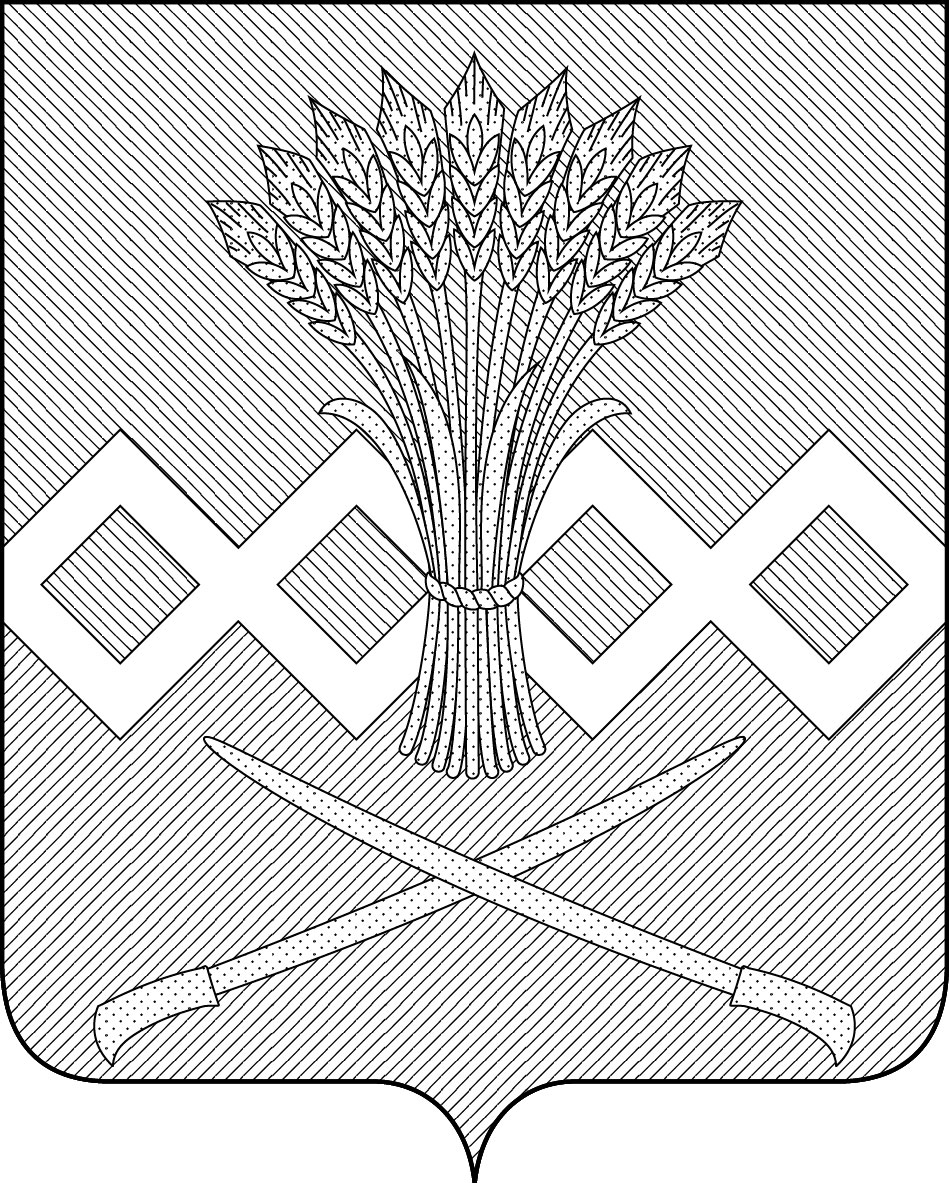 Совет  КуйбышевСКОГО СЕЛЬСКОГО ПОСЕЛЕНИЯ КалининскОГО  районАРЕШЕНИЕот  _________                                                                                              № ____хутор Гречаная БалкаО внесении изменений в Решение Совета Куйбышевского сельского поселения от 19 сентября 2023 г. № 161 «О создании административной комиссии при администрации Куйбышевского сельского поселения Калининского района»В целях приведения в соответствие нормативных правовых актов Куйбышевского сельского поселения Калининского района в соответствии  с Федеральным законом от 06 октября 2003 года   № 131-ФЗ «Об общих принципах организации местного самоуправления в Российской Федерации», руководствуясь Уставом Куйбышевского сельского поселения Калининского района, Совет Куйбышевского сельского поселения Калининского района РЕШИЛ:1. Внести в решение Совета Куйбышевского сельского поселения Калининского района от 19 сентября 2023 года № 161 «О создании административной комиссии при администрации Куйбышевского сельского поселения Калининского района» следующие изменения:1.1. Отменить пункты 2.2, 2.3 Раздела 2, Раздел 4 Положения.2. Контроль за выполнением настоящего решения возложить на постоянную комиссию по вопросам социально-правового и организационного обеспечения деятельности органов местного самоуправления (Костенко).3. Решение вступает в силу со дня его официального обнародования.Глава Куйбышевского сельского поселения Калининского района                                                                В.В. Смоленский